             BOARD OF SUPERVISORSRESOLUTION NO._____WHEREAS, pursuant to County Executive Appointment 2016/17-44, the County Executive has appointed Clement Abongwa to the position of Director of the Kenosha County Division of Highways and Kenosha County Highway Commissioner; andWHEREAS, the Public Works/Facilities Committee has reviewed the request of the County Executive for confirmation of his appointment of the above-named to serve in this position and is recommending to the County Board the approval of this appointment; andNOW, THEREFORE BE IT RESOLVED, that the Kenosha County Board of Supervisors approves the appointment of Clement Abongwa to the position of Director of the Kenosha County Division of Highways and Kenosha County Highway Commissioner.  As the Director of the Kenosha County Division of Highways and Kenosha County Highway Commissioner, Mr. Abongwa will receive $100,000 as an annual salary.Resolution – To Appoint Clement Abongwa as Director of Highways and Highway Commissioner – Page 2Approved by:PUBLIC WORKS/FACILITIES COMMITTEE						 Aye		 Nay	 	Abstain	  Excused____________________________			   Dennis Elverman, Chairperson				____________________________			William Grady, Vice-Chairperson						______________________	__			    		   Jill Gillmore 					____________________________			    		   Jeff Wamboldt 						____________________________	Steve Bostrom 						____________________________	John O’Day ____________________________	John Franco Subject:  Request to Approve the Appointment of Clement Abongwa as the Director of the Kenosha County Division of Highways and Kenosha County Highway Commissioner.Subject:  Request to Approve the Appointment of Clement Abongwa as the Director of the Kenosha County Division of Highways and Kenosha County Highway Commissioner.Subject:  Request to Approve the Appointment of Clement Abongwa as the Director of the Kenosha County Division of Highways and Kenosha County Highway Commissioner.Subject:  Request to Approve the Appointment of Clement Abongwa as the Director of the Kenosha County Division of Highways and Kenosha County Highway Commissioner.Original XCorrected 2nd Correction Resubmitted Date Submitted:   Date Submitted:   Date Resubmitted:Date Resubmitted:Submitted by: Public Works/Facilities CommitteeSubmitted by: Public Works/Facilities CommitteeFiscal Note Attached Fiscal Note Attached Legal Note Attached Legal Note Attached Prepared by: Prepared by: Signature:Signature: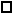 